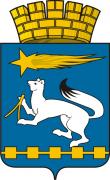 ДУМА ГОРОДСКОГО ОКРУГАНИЖНЯЯ САЛДАР Е Ш Е Н И Е22.06.2021                                                                                                       № 76/3Об утверждении Порядка формирования, ведения, обязательного опубликования Перечня муниципального имущества городского округа Нижняя Салда, свободного от прав третьих лиц (за исключением права хозяйственного ведения, права оперативного управления, а также имущественных прав субъектов малого и среднего предпринимательства, физических лиц, не являющихся индивидуальными предпринимателями и применяющих специальный налоговый режим «Налог на профессиональный доход»)В соответствии с Федеральным законом от 06 октября 2003 года                             № 131-ФЗ «Об общих принципах организации местного самоуправления                         в Российской Федерации», Федеральным законом от 24 июля 2007 года                        № 209-ФЗ «О развитии малого и среднего предпринимательства в Российской Федерации», руководствуясь Правилами формирования, ведения                                        и обязательного опубликования перечня федерального имущества, свободного от прав третьих лиц (за исключением имущественных прав субъектов малого и среднего предпринимательства), утвержденными постановлением Правительства Российской Федерации от 21.08.2010 № 645                                                «Об имущественной поддержке субъектов малого и среднего предпринимательства при предоставлении федерального имущества»                                  (с изменениями), постановлением Правительства Свердловской области                  от 13.06.2019 года № 342-ПП «Об утверждении Порядка формирования, ведения, обязательного опубликования перечня государственного имущества Свердловской области, свободного от прав третьих лиц (за исключением права хозяйственного ведения, права оперативного управления, а также имущественных прав субъектов малого и среднего предпринимательства),                  и Порядка и условий предоставления в аренду государственного имущества Свердловской области, включенного в перечень государственного имущества Свердловской области, свободного от прав третьих лиц (за исключением права хозяйственного ведения, права оперативного управления, а также имущественных прав субъектов малого и среднего предпринимательства)», Уставом городского округа Нижняя Салда, в целях оказания имущественной поддержки субъектам малого и среднего предпринимательства                                              и организациям, образующим инфраструктуру поддержки субъектов малого                         и среднего предпринимательства, рассмотрев предложение администрации городского округа Нижняя Салда, Дума городского округа Нижняя Салда РЕШИЛА:1. Утвердить Порядок формирования, ведения, обязательного опубликования Перечня муниципального имущества городского округа Нижняя Салда, свободного от прав третьих лиц (за исключением права хозяйственного ведения, права оперативного управления, а также имущественных прав субъектов малого и среднего предпринимательства, физических лиц, не являющихся индивидуальными предпринимателями             и применяющих специальный налоговый режим «Налог на профессиональный доход») (прилагается).2. Признать утратившим силу решение Думы городского округа                    Нижняя Салда от 15.12.2020 № 69/4 «Об утверждении Порядка формирования, ведения, обязательного опубликования Перечня муниципального имущества городского округа Нижняя Салда, свободного от прав третьих лиц (за исключением права хозяйственного ведения, права оперативного управления, а также имущественных прав субъектов малого и среднего предпринимательства), и предназначенного для предоставления во владение и (или) в пользование субъектам малого и среднего предпринимательства организациям, образующим инфраструктуру поддержки субъектов малого и среднего предпринимательства».3. Опубликовать настоящее решение в газете «Городской вестник плюс» и разместить на официальном сайте Думы городского округа Нижняя Салда.4. Контроль над исполнением настоящего решения возложить                        на комиссию по вопросам промышленной политики, агропромышленного комплекса, поддержки малого и среднего бизнеса (А.Б. Сысоев).УТВЕРЖДЁНрешением Думыгородского округа Нижняя Салдаот 22.06.2021 № 76/3Порядок формирования, ведения, обязательного опубликования Перечня муниципального имущества городского округа Нижняя Салда, свободного от прав третьих лиц (за исключением права хозяйственного ведения, права оперативного управления, а также имущественных прав субъектов малого и среднего предпринимательства, физических лиц, не являющихся индивидуальными предпринимателями и применяющих специальный налоговый режим «Налог на профессиональный доход»)Глава 1. Общие положения1. Настоящий порядок определяет правила формирования, ведения, обязательного опубликования Перечня муниципального имущества городского округа Нижняя Салда, свободного от прав третьих лиц                                   (за исключением права хозяйственного ведения, права оперативного управления, а также имущественных прав субъектов малого и среднего предпринимательства, физических лиц, не являющихся индивидуальными предпринимателями и применяющих специальный налоговый режим «Налог на профессиональный доход») (далее – Перечень), которое может быть использовано в целях предоставления его во владение и (или) в пользование на долгосрочной основе (в том числе по льготным ставкам арендной платы) субъектам малого и среднего предпринимательства и организациям, образующим инфраструктуру поддержки субъектов малого и среднего предпринимательства (далее – организации инфраструктуры поддержки), физическим лицам, не являющимися индивидуальными предпринимателями                           и применяющих специальный налоговый режим «Налог на профессиональный доход».Глава 2. Цели создания и основные принципы формирования, ведения, ежегодного дополнения и опубликования Перечня2.1. В Перечне содержатся сведения о муниципальном имуществе городского округа Нижняя Салда, свободном от прав третьих лиц                                    (за исключением права хозяйственного ведения, права оперативного управления, а также имущественных прав субъектов малого и среднего предпринимательства, физических лиц, не являющихся индивидуальными предпринимателями и применяющих специальный налоговый режим «Налог на профессиональный доход»), предусмотренном частью 4 статьи 18 Федерального закона от 24 июля 2007 года № 209-ФЗ «О развитии малого                     и среднего предпринимательства в Российской Федерации», предназначенном для предоставления во владение и (или) в пользование на долгосрочной основе (в том числе по льготным ставкам арендной платы) субъектам малого и среднего предпринимательства и организациям инфраструктуры поддержки, физическим лицам, не являющимся индивидуальными предпринимателями и применяющими специальный налоговый режим «Налог на профессиональный доход» с возможностью отчуждения на возмездной основе в собственность субъектов малого и среднего предпринимательства в соответствии с Федеральным законом от 22 июля 2008 года № 159-ФЗ «Об особенностях отчуждения недвижимого имущества, находящегося в государственной собственности и арендуемого субъектами малого и среднего предпринимательства, и о внесении изменений в отдельные законодательные акты Российской Федерации» и в случаях, указанных  в подпунктах 6, 8 и 9 пункта 2 статьи 39.3 Земельного кодекса Российской Федерации.2.2. Формирование Перечня осуществляется в целях:2.2.1. Обеспечения доступности информации об имуществе, включенном в Перечень, для субъектов малого и среднего предпринимательства, организаций инфраструктуры поддержки и физическим лицам, не являющихся индивидуальными предпринимателями и применяющих специальный налоговый режим «Налог на профессиональный доход».2.2.2. Предоставления имущества, принадлежащего на праве собственности городскому округу Нижняя Салда, во владение и (или) пользование на долгосрочной основе (в том числе возмездно, безвозмездно                 и по льготным ставкам арендной платы) субъектам малого и среднего предпринимательства и организациям инфраструктуры поддержки субъектов малого и среднего предпринимательства, физическим лицам, не являющимся индивидуальными предпринимателями и применяющих специальный налоговый режим «Налог на профессиональный доход» в рамках оказания имущественной поддержки.2.2.3. Реализации полномочий администрации городского округа Нижняя Салда в сфере оказания имущественной поддержки субъектам малого и среднего предпринимательства.2.2.4. Повышения эффективности управления муниципальным имуществом, находящимся в собственности городского округа Нижняя Салда, стимулирования развития малого и среднего предпринимательства                                  на территории городского округа Нижняя Салда.2.3. Формирование и ведение Перечня основывается на следующих основных принципах:2.3.1. Достоверность данных о муниципальном имуществе, включаемом в Перечень, и поддержание актуальности информации об имуществе, включенном в Перечень;2.3.2. Открытость и доступность сведений о муниципальном имуществе, включенном в Перечень;2.3.3. Ежегодная актуализация Перечня до 1 ноября текущего года;2.3.4. Взаимодействие с некоммерческими организациями, выражающими интересы субъектов малого и среднего предпринимательства, физических лиц, не являющихся индивидуальными предпринимателями                        и применяющих специальный налоговый режим «Налог на профессиональный доход», институтами развития в сфере малого и среднего предпринимательства в ходе формирования и дополнения Перечня.Глава 3. Формирование, ведение, внесение изменений в Перечень3.1. Перечень и внесение изменений в него утверждаются решением Думы городского округа Нижняя Салда.3.2. Формирование проекта Перечня, инициирование внесения, исключения объекта (объектов) из Перечня осуществляется администрацией городского округа Нижняя Салда в лице отдела по управлению муниципальным имуществом (далее - уполномоченный орган). Ведение Перечня осуществляется в электронной форме, а также на бумажном носителе. Уполномоченный орган несет ответственность за достоверность содержащихся в Перечне сведений.3.3. В Перечень вносятся сведения о муниципальном имуществе, соответствующем следующим критериям:3.3.1. Имущество не имеет обязательственных обременений (аренды).3.3.2. Имущество не ограничено в обороте.3.3.3. Имущество не является объектом религиозного назначения.3.3.4. Имущество не является объектом незавершенного строительства, объектом жилищного фонда или объектом сети инженерно-технического обеспечения, к которому подключен объект жилищного фонда.3.3.5. Имущество не включено в действующую в текущем году                         и на очередной период Программу управления муниципальной собственностью и приватизации муниципального имущества городского округа Нижняя Салда.3.3.6. Имущество не признано аварийным и подлежащим сносу                             или реконструкции.3.3.7. Земельный участок не предназначен для ведения личного подсобного хозяйства, огородничества, садоводства, индивидуального жилищного строительства.3.3.8. Земельный участок не относится к земельным участкам, предусмотренным подпунктами 1 - 10, 13 - 15, 18 и 19 пункта 8 статьи 39.11 Земельного кодекса Российской Федерации, за исключением земельных участков, предоставленных в аренду субъектам малого и среднего предпринимательства и физическим лицам, не являющихся индивидуальными предпринимателями и применяющих специальный налоговый режим «Налог на профессиональный доход».3.3.9. В отношении имущества, закрепленного на праве хозяйственного ведения за муниципальным унитарным предприятием, или на праве оперативного управления за муниципальным учреждением, владеющим им соответственно на праве хозяйственного ведения или оперативного управления (далее - балансодержатель), представлено предложение балансодержателя о включении указанного имущества в Перечень, а также согласие администрации городского округа Нижняя Салда на включение муниципального имущества в Перечень.3.3.10. Имущество не относится к вещам, которые теряют свои натуральные свойства в процессе его использования (потребляемым вещам),  к имуществу, срок службы которого составляет менее 5 лет или которое                  не подлежит предоставлению в аренду на срок 5 лет и более в соответствии        с законодательством Российской Федерации.3.4. Запрещается включение имущества, сведения о котором включены      в Перечень, в проект Программы управления муниципальной собственностью и приватизации муниципального имущества городского округа Нижняя Салда.3.5. Сведения об имуществе группируются в Перечне по видам имущества, согласно приложению № 1, к настоящему Порядку (недвижимое имущество (в том числе единый недвижимый комплекс), земельные участки, движимое имущество).3.6. Внесение сведений об имуществе в Перечень, а также исключение сведений об имуществе из Перечня осуществляются решением Думы городского округа Нижняя Салда на основании предложений:3.6.1. Администрации городского округа Нижняя Салда;3.6.2. Муниципальных унитарных предприятий городского округа Нижняя Салда;3.6.3. Общероссийских некоммерческих организаций, выражающих интересы субъектов малого и среднего предпринимательства;3.6.4. Организаций, образующих инфраструктуру поддержки субъектов малого и среднего предпринимательства, и субъектов малого и среднего предпринимательства.Отдельно для объектов муниципального имущества городского округа Нижняя Салда формируются:1) Перечень муниципального недвижимого имущества городского округа Нижняя Салда, свободного от прав третьих лиц (за исключением права хозяйственного ведения, права оперативного управления, а также имущественных прав субъектов малого и среднего предпринимательства, физических лиц, не являющихся индивидуальными предпринимателями                       и применяющих специальный налоговый режим «Налог на профессиональный доход»), по форме согласно приложению № 2 к настоящему порядку;2) Перечень муниципального движимого имущества городского округа Нижняя Салда, свободного от прав третьих лиц (за исключением права хозяйственного ведения, права оперативного управления, а также имущественных прав субъектов малого и среднего предпринимательства, физических лиц, не являющихся индивидуальными предпринимателями                       и применяющих специальный налоговый режим «Налог на профессиональный доход»), по форме согласно приложению № 3 к настоящему порядку.3.7. В целях формирования уполномоченным органом проекта Перечня субъекты, указанные в пункте 3.6 настоящего Порядка, ежегодно, в срок                 до 15 августа текущего года, направляют в отдел по управлению муниципальным имуществом администрации городского округа                   Нижняя Салда предложения на очередной год по включению в Перечень сведений о муниципальном имуществе городского округа Нижняя Салда, предназначенном для передачи в аренду субъектам малого и среднего предпринимательства, физическим лицам, не являющихся индивидуальными предпринимателями и применяющих специальный налоговый режим «Налог на профессиональный доход».3.8. Решение об отказе в учете предложения о включении имущества                  в Перечень принимается в следующих случаях:3.8.1. Имущество не соответствует критериям, установленным пунктом 3.3 настоящего Порядка.3.8.2. Отсутствуют индивидуально-определенные признаки движимого имущества, позволяющие заключить в отношении него договор аренды.По результатам рассмотрения предложений администрация городского округа Нижняя Салда выходит с предложениями на Думу городского округа Нижняя Салда.3.9. Уполномоченный орган вправе инициировать исключение сведений                             о муниципальном имуществе городского округа Нижняя Салда из Перечня, если в течение двух лет со дня включения сведений об указанном имуществе в Перечень в отношении такого имущества от субъектов малого и среднего предпринимательства (далее – МСП) или организаций, образующих инфраструктуру поддержки субъектов МСП не поступило:- ни одной заявки на участие в аукционе (конкурсе) на право заключения договора, предусматривающего переход прав владения и (или) пользования имуществом, в том числе на право заключения договора аренды земельного участка от субъектов МСП;- ни одного предложения (заявления) о предоставлении имущества, включая земельные участки, в том числе без проведения аукциона (конкурса) в случаях, предусмотренных Федеральным законом от 26 июля 2006 года              № 135-ФЗ «О защите конкуренции», Земельным кодексом Российской Федерации.3.10. Сведения о муниципальном имуществе городского округа Нижняя Салда подлежат исключению из Перечня, в следующих случаях:3.10.1. В отношении имущества в установленном законодательством Российской Федерации порядке принято решение о его использовании для муниципальных нужд городского округа Нижняя Салда, либо для иных целей;3.10.2. Право собственности городского округа Нижняя Салда                       на имущество прекращено по решению суда или в ином установленном законом порядке;3.10.3. Муниципальное имущество не соответствует критериям, установленным пунктом 3.3. главы 3 настоящего Порядка.Глава 4. Опубликование Перечня4.1. Утвержденный Перечень, а также изменения и дополнения, вносимые в него, подлежат обязательному размещению уполномоченным органом на официальном сайте администрации городского округа Нижняя Салда в сети «Интернет» в течение 3 рабочих дней со дня вступления в законную силу решения Думы городского округа Нижняя Салда, а также направлению в акционерное общество «Федеральная корпорация по развитию малого и среднего предпринимательства» в порядке, по форме и в сроки, установленные федеральным органом исполнительной власти, осуществляющим функции по выработке государственной политики                                 и нормативно-правовому регулированию в сфере развития предпринимательской деятельности, в том числе среднего и малого бизнеса.4.2. Информация в отношении муниципального имущества городского округа Нижняя Салда, включенного в Перечень, является открытой                                     и предоставляется администрацией городского округа Нижняя Салда любым заинтересованным лицам на основании их письменного обращения, направленного на имя главы городского округа Нижняя Салда, в срок                             не позднее 30 дней с даты поступления такого обращения.Приложение № 1к Порядку формирования, ведения, обязательного опубликованияПеречня муниципального имуществагородского округа Нижняя Салда, свободного от прав третьих лиц (за исключением права хозяйственного ведения, права оперативного управления, а также имущественных прав субъектов малого и среднего предпринимательства, физических лиц, не являющихся индивидуальными предпринимателями и применяющих специальный налоговый режим «Налог на профессиональный доход»)Виды муниципального имущества, которое используется для формирования Перечня муниципального имущества городского округа Нижняя Салда, свободного от прав третьих лиц (за исключением права хозяйственного ведения, права оперативного управления, а также имущественных прав субъектов малого и среднего предпринимательства, физических лиц, не являющихся индивидуальными предпринимателями и применяющих специальный налоговый режим «Налог на профессиональный доход»)1. Движимое имущество: оборудование, машины, механизмы, установки, инвентарь, инструменты, пригодные к эксплуатации по назначению с учетом их технического состояния, экономических характеристик и морального износа, срок службы которых превышает пять лет.2. Объекты недвижимого имущества, подключенные к сетям инженерно-технического обеспечения и имеющие доступ к объектам транспортной инфраструктуры.3. Имущество, переданное субъекту малого и среднего предпринимательства по договору аренды, срок действия которого составляет не менее пяти лет.4. Земельные участки, в том числе из земель сельскохозяйственного назначения, размеры которых соответствуют предельным размерам, определенным в соответствии со статьей 11.9 Земельного кодекса Российской Федерации, в том числе предназначенные для реализации инвестиционных проектов в соответствии с законодательством Российской Федерации об инвестиционной деятельности, а также земельные участки, государственная собственность на которые не разграничена, полномочия                          по предоставлению которых осуществляет администрация городского округа Нижняя Салда.Приложение № 2к Порядку формирования, ведения, обязательного опубликованияПеречня муниципального имуществагородского округа Нижняя Салда, свободного от прав третьих лиц (за исключением права хозяйственного ведения, права оперативного управления, а также имущественных прав субъектов малого и среднего предпринимательства, физических лиц, не являющихся индивидуальными предпринимателями и применяющих специальный налоговый режим «Налог на профессиональный доход»)ПЕРЕЧЕНЬмуниципального недвижимого имущества городского округа Нижняя Салда, свободного от прав третьих лиц за исключением права хозяйственного ведения, права оперативного управления, а также имущественных прав субъектов малого и среднего предпринимательства, физических лиц, не являющихся индивидуальными предпринимателями и применяющих специальный налоговый режим «Налог на профессиональный доход»)Приложение № 3к Порядку формирования, ведения, обязательного опубликованияПеречня муниципального имуществагородского округа Нижняя Салда, свободного от прав третьих лиц (за исключением права хозяйственного ведения, права оперативного управления, а также имущественных прав субъектов малого и среднего предпринимательства, физических лиц, не являющихся индивидуальными предпринимателями и применяющих специальный налоговый режим «Налог на профессиональный доход»)ПЕРЕЧЕНЬмуниципального движимого имущества городского округа Нижняя Салда, свободного от прав третьих лиц (за исключением права хозяйственного ведения, права оперативного управления, а также имущественных прав субъектов малого и среднего предпринимательства, физических лиц, не являющихся индивидуальными предпринимателями и применяющих специальный налоговый режим «Налог на профессиональный доход»)Председатель Думы городскогоокруга Нижняя Салда_______________ В.М. ЛобжинИ.о. главы городского округа Нижняя Салда                                                                       ___________ С.В. Черкасов Номер строкиНаименование объекта учетаАдрес (местоположение) объектаСведения о недвижимом имуществе или его частиСведения о недвижимом имуществе или его частиСведения о недвижимом имуществе или его частиСведения о недвижимом имуществе или его частиНомер строкиНаименование объекта учетаАдрес (местоположение) объектакадастровый номер, идентификационный номер (согласно сведениям из Единого государственного реестра недвижимости об основных характеристиках и зарегистрированных правах на объект недвижимости)основная характеристика объекта недвижимостиосновная характеристика объекта недвижимостиПравообладатель объектаНомер строкиНаименование объекта учетаАдрес (местоположение) объектакадастровый номер, идентификационный номер (согласно сведениям из Единого государственного реестра недвижимости об основных характеристиках и зарегистрированных правах на объект недвижимости)тип (площадь - для зданий, помещений; протяженность, объем, площадь - для сооружений)единица измерения(для площади - кв. метр; для протяженности - метр; для объема - куб. метр) Правообладатель объекта1234567Номер строкиИдентификационный номерСведения о движимом имуществеСведения о движимом имуществеСведения о движимом имуществеСведения о движимом имуществеСведения о движимом имуществеПримечаниеНомер строкиИдентификационный номертип: оборудование, машины, механизмы, установки, транспортные средства, инвентарь, инструменты, иноегосударственный регистрационный знак (при наличии)наименование объекта учетамарка, модель, год выпускаправообладательПримечание12345678